IZLETBESEDILO: ANJA ŠTEFANGLASBA: TADEJA VULCŠTIRI MIŠKE, MIŠKE MALE,SO ČOLNIČEK IZTESALE.SKOZI TRAVO, SKOZI SLAKSO GA ZVLEKLE TJA DO MLAK.SKOZI TRAVO, SKOZI SLAKSO GA ZVLEKLE TJA DO MLAK.PA JIH VPRAŠA BOTER ČRIČEK,ČE ŠE ON BI SMEL V ČOLNIČEK.»SMEŠ,« SO REKLE, »ČE BOŠ PEL,DA IZLET BO BOLJ VESEL.«»SMEŠ,« SO REKLE, »ČE BOŠ PEL,DA IZLET BO BOLJ VESEL.«ŠTIRI MIŠKE, MIŠKE MALE,SO ČOLNIČEK IZTESALE.SKOZI TRAVO, SKOZI SLAKSO GA ZVLEKLE TJA DO MLAK.SKOZI TRAVO, SKOZI SLAKSO GA ZVLEKLE TJA DO MLAK.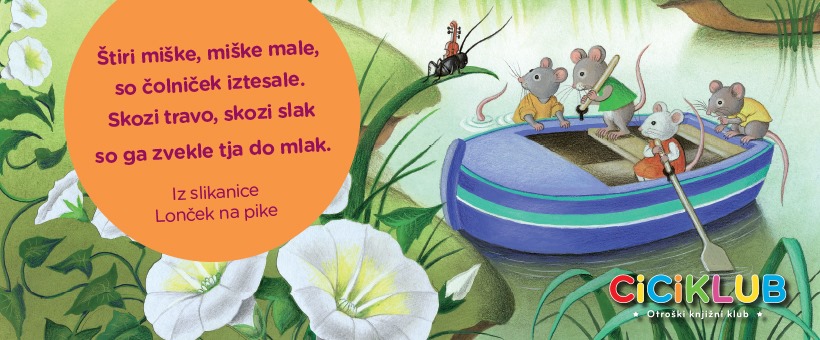 